Snapchat, Instagram Lure Teens Away From Facebook at Increasing RateOverall, Facebook's domestic userbase will grow to 173 million people in 2017, a 2.4% increase year-over-year. Now here's the rub: Facebook is seeing "higher usage among older Americans," but lower usage among those aged 12 to 17. That age group, eMarketer predicts, will fall 3.4% to 14.5 million people.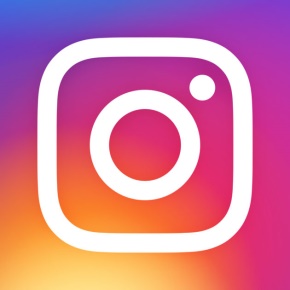 Advertising Age 8.22.17http://adage.com/article/news/fb-charts/310188/?utm_source=daily_email&utm_medium=newsletter&utm_campaign=adage&ttl=1504091118&utm_visit=113450